Angličtina do 19.6. Milí žáci, posílám poslední, ale již dobrovolnou práci v tomto školním roce. Pracovali jste (skoro) všichni výborně.Děkuji i Vašim rodičům, že Vám pomáhali, učili se s Vámi, odesílali úkoly. Byli mými rovnocennými partnery ve Vašem vzdělávání.Přeji Vám všem hezké léto. P. uč. Andrea MarušováKdo se bude nudit, může se podívat v učebnici na str. 84. – je o mazlíčcích - PETSCv. 1 – Haw many of these animals are there in the pet show?            Kolik zvířat je tam? – v rámečku jsou uvedená zvířata, která máte spočítatPro odpovědi je potřeba použít:vazbu There is…. – pokud bude jen jedno zvíře (Je tam…)vazbu There are ….- pokud bude zvířat více ( Jsou tam…)vazbu There isn´t a… - pokud tam to zvíře vůbec není (Není tam…)A na závěr PÍSNIČKA O PRÁZDNINÁCH, jmenuje se HAPPY HOLIDAY.https://www.youtube.com/watch?v=mYs5ClmpWnk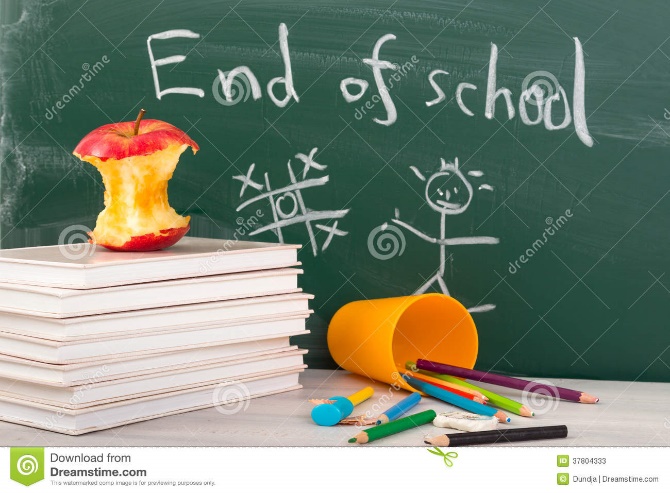 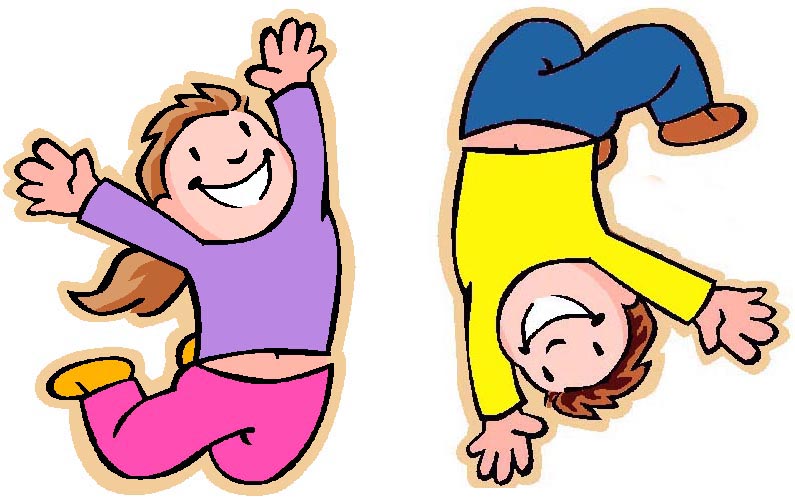 